* 	L = Listening	S = Speaking	R = Reading	W = Writing	I = Intercultural/Mediation** Wochenstunden = Anzahl Doppelstunden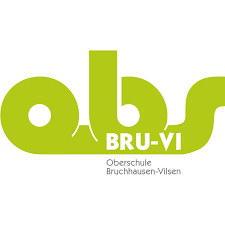 Oberschule Bruchhausen-VilsenOberschule Bruchhausen-VilsenStand: 03.2018Schuleigener Arbeitsplan im Fach:           ENGLISCH                 Schuljahrgang:     7                             Zeitraum, z.B.:WoStdAngestrebte Kompetenzen (Schwerpunkte)Vereinbartes ThemaBezug zu Methoden- und Medienkonzept (Einführen/Üben von…)Regionale Bezüge/Lernorte und ExperteneinsatzFächerübergreifende Bezüge Sommerferien bis Herbstferien14L, S, I, R, WInformationen über historische Orte in England herausfindenWegbeschreibungen geben und verstehenSeinen Wohnort ausführlich vorstellenUnit 1:England now and thenA film project: short talks about places/sightsreading comprehension of a story from the pastrole playReading strategies: skimming and scanning The British Isles: History, Geography, Politics, activities, sightsGSW: historische, geographische und politische Informationen über die Länder der Britischen InselnSommerferien bis Herbstferien14L, S, I, R, WInformationen über historische Orte in England herausfindenWegbeschreibungen geben und verstehenSeinen Wohnort ausführlich vorstellenUnit 1:England now and thenA film project: short talks about places/sightsreading comprehension of a story from the pastrole playReading strategies: skimming and scanning The British Isles: History, Geography, Politics, activities, sightsGSW: historische, geographische und politische Informationen über die Länder der Britischen InselnHerbstferien bis Zeugnisferien13L, R, W, IInformationen über Freizeitaktivitäten in Wales herausfindenInformationen über eine Sportart präsentierenDen Rettungsdienst informierenAdjektive und AdverbenUnit 2: Adventures in Walesposter about favorite activity or sportrole play: emergencyphoto storywriting a reviewThe British Isles: History, Geography, Politics, activities, sightsGSW: historische, geographische und politische Informationen über die Länder der Britischen InselnHerbstferien bis Zeugnisferien13L, S, R, I, VInformationen über Schottland herausfindenInformationen über einen Erfinder präsentierenSich über Ausflugsmöglichkeiten unterhaltenrelative pronounsif-sentences IUnit 3: Made in Scotlandusing a dictionaryshort biographies and inventionsunderstanding a historical comic storymaking an advert about a product The British Isles: History, Geography, Politics, activities, sightsGSW: historische, geographische und politische Informationen über die Länder der Britischen InselnZeugnisferien bis Osterferien18L, R, S, I, WInformationen über Nordirland herausfindenjemandem einen Ratschlag gebenIn einem Geschäft ein Gespräch führen und dort etwas einkaufenif-sentences IIUnit 4: In Northern Irelandoral description of pictureswriting an e-mail with advicewriting a newspaper reportThe British Isles: History, Geography, Politics, activities, sightsGSW: historische, geographische und politische Informationen über die Länder der Britischen InselnOsterferien bis Sommerferien16L, R, S, W, IInformationen über Irland herausfindensich mit einer Gastfamilie unterhalten und um Hilfe bittenEine Reise mit öffentlichen Verkehrsmitteln planenmodal auxiliariesUnit 5: Welcome to Irelandmaking a quiz about the British IslesThe British Isles: History, Geography, Politics, activities, sightsGSW: historische, geographische und politische Informationen über die Länder der Britischen Inseln